		Соглашение		О принятии согласованных технических правил Организации Объединенных Наций для колесных транспортных средств, предметов оборудования и частей, которые могут быть установлены и/или использованы на колесных транспортных средствах, и об условиях взаимного признания официальных утверждений, выдаваемых на основе этих правил Организации Объединенных Наций*(Пересмотр 3, включающий поправки, вступившие в силу 14 сентября 2017 года)		Добавление 23 – Правила № 24 ООН		Пересмотр 2 – Поправка 4Дополнение 4 к поправкам серии 03 − Дата вступления в силу: 28 мая 2019 года		Единообразные предписания, касающиеся:I.	официального утверждения двигателей с воспламенением от сжатия в отношении выброса видимых загрязняющих веществII.	официального утверждения автотранспортных средств в отношении установки на них двигателей с воспламенением от сжатия официально утвержденного типаIII.	официального утверждения автотранспортных средств с двигателем с воспламенением от сжатия в отношении выброса видимых загрязняющих веществIV.	измерения мощности двигателей с воспламенением от сжатияНастоящий документ опубликован исключительно в информационных целях. Аутентичным и юридически обязательным текстом является документ: ECE/TRANS/WP.29/2018/143.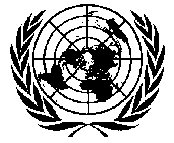 ОРГАНИЗАЦИЯ ОБЪЕДИНЕННЫХ НАЦИЙПриложение 4Пункт 3.2 изменить следующим образом:«3.2		ТопливоИспользуют топливо, имеющееся на рынке. В любом спорном случае в качестве топлива применяют эталонное топливо, характеристики которого приведены в приложении 6 к настоящим Правилам». Включить новый пункт 3.3.3 следующего содержания:«3.3.3		Если двигатель с турбонаддувом оснащен системой, допускающей коррекцию таких внешних условий, как температура и высота над уровнем моря, то по просьбе изготовителя поправочный коэффициент αa или αd принимают за 1».Приложение 10Включить новый пункт 6.4.3 следующего содержания:«6.4.3		Если двигатель с турбонаддувом оснащен системой, допускающей коррекцию таких внешних условий, как температура и высота над уровнем моря, то по просьбе изготовителя поправочный коэффициент αa или αd принимают за 1».E/ECE/324/Rev.1/Add.23/Rev.2/Amend.4−E/ECE/TRANS/505/Rev.1/Add.23/Rev.2/Amend.4E/ECE/324/Rev.1/Add.23/Rev.2/Amend.4−E/ECE/TRANS/505/Rev.1/Add.23/Rev.2/Amend.4E/ECE/324/Rev.1/Add.23/Rev.2/Amend.4−E/ECE/TRANS/505/Rev.1/Add.23/Rev.2/Amend.424 June 2019 